Úřad práce České republiky – krajská pobočka v               Kontaktní pracoviště  V Praze dne 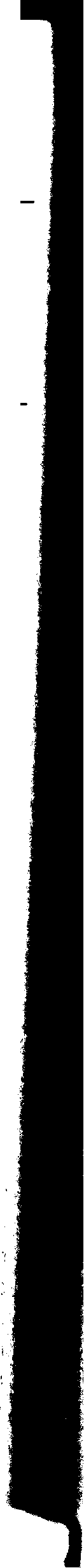 Odvolání proti rozhodnutí ve věci příspěvku na péčiRozhodnutím úřadu práce ČR, krajské pobočky v            , č.j. :   ze dne         rozhodl tento úřad o nepřiznání příspěvku na péči pro                , nar.          , bytem                 , jemuž jsem byla ustanovena rozhodnutím,              poručníkem. Rozhodnutí je zdůvodňováno tím, že podle posudkového závěru nezvládá …. následující životní úkony: péče o zdravíosobní aktivityS uznáním nezvládání těchto potřeb souhlasím a nezpochybňuji je. K dalšímu uvádím: Zde popište, co jste uvedla při sociálním šetření a zejm. to, co je ve zprávě ze soc. šetření. Zaměřte se především na popis potřeb v oblasti dietního stravování a odkazujte se na popis životní potřeby „stravování“ dle vyhlášky 505/2006 Sb.Proti výše uvedenému rozhodnutí se odvolávám z následujících důvodů:1. Rozhodnutí vychází z nesprávně posouzeného skutkového stavu, a učiněné závěry jsou v rozporu s právní úpravou. Nebyl zjištěn stav, o němž nejsou důvodné pochybnosti.Zde můžete popsat, co v posudku chybí, ale co je uvedeno v lékařských zprávách, resp. co je ve zprávě od pediatra. Pokud se Vám nepodaří zprávu od pediatra zajistit, můžete přiložit jiné lékařské zprávy (z poslední doby), které máte k dispozici a citovat z nich skutečnosti, které souvisejí s dietou a stravováním. Vzhledem k těmto skutečnostem je evidentní, že kromě základních životních potřeb:péče o zdravíosobní aktivitynezvládá …..  ještě tyto životní potřeby:stravováníPodle popisu životní potřeby stravování popište, co Vaše dítě nezvládá, v čem jsou jeho potřeby jiné než dítěte stejného věku, které nemá zdravotní postižení. Zaměřte se na to, co děláte „navíc“, protože musíte respektovat jeho potřeby, dietu atd. Pozor, nevypisujte věci, které souvisejí s péčí o zdraví (užívání léků atd.), tato potřeba již byla uznána a mohlo by se tak stát, že posudkový lékař by zbytečně „smetl“ potřeby v oblasti stravování a argumentoval by tím, že vše již bylo zahrnuto do „péče o zdraví“.S ohledem na výše uvedené skutečnosti je zřejmé, že při správném zhodnocení skutkového stavu a při respektování platné právní úpravy, mělo být rozhodnuto tak, že se mé žádosti vyhovuje a mému dítěti (napište jméno nebo jej popište lépe, já čerpám z Vašeho označení z Vašeho dotazu) náleží od ……. (napište datum/měsíce a rok, kdy bylo zahájeno řízení) příspěvek na v I. stupni neboť je závislé na péči jiné osoby při zvládání životních potřeb, péče o zdraví, osobní aktivity a stravování. Věřím, že odvolací orgán výše uvedená pochybení úřadu práce napraví a rozhodne o přiznání příspěvku v souladu se skutkovým stavem a právní úpravou.JménoadresaPřílohy: 